ORSZÁGOS EGÉSZSÉGBIZTOSÍTÁSI PÉNZTÁR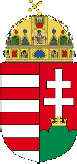 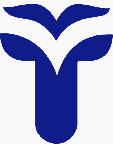 IGÉNYLŐLAPa Társadalombiztosítási Azonosító Jelet igazoló Hatósági Igazolvány kiadásához 	PH.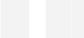 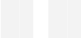 A TAJ-t igazoló hatósági Igazolványt átvettem.*A megfelelő rovat elé tegyen X-t!Az Igénylőlapot nyomtatott nagybetűkkel kell kitölteni! A.3517-I. r. sz.	Térítésmentes nyomtatvány NYT.53*Kiadás jogcíme:első kiadáselvesztés, ellopás, rongálódásnévváltozásérvényesség lejárataFamily nameFamily nameFamily nameFamily nameFamily nameFamily nameFamily nameFamily nameFamily nameFamily nameFamily nameGiven nameGiven nameGiven nameGiven nameGiven nameGiven nameGiven nameGiven nameGiven nameGiven nameGiven nameBirth nameBirth nameBirth nameBirth nameBirth nameBirth nameBirth nameBirth nameBirth nameBirth nameBirth nameMother’s maiden nameMother’s maiden nameMother’s maiden nameMother’s maiden nameMother’s maiden nameMother’s maiden nameMother’s maiden nameMother’s maiden nameMother’s maiden nameMother’s maiden nameMother’s maiden namePlace of birthPlace of birthPlace of birthPlace of birthPlace of birthPlace of birthPlace of birthPlace of birthPlace of birthPlace of birthPlace of birthDate of birthDate of birthDate of birthDate of birthDate of birthDate of birthDate of birthYearYearYearYearmonthmonthmonthmonthdaydaydaydayNationalityNationalityNationalityNationalityNationalityNationalityNationalityGenderGenderGenderGenderGenderGenderGendermalemalemalemalemalemalemalemalemalemalefemalefemalefemalefemalefemalefemalefemalefemalefemalefemalefemalefemalefemalefemalePermanent/ Home addressPermanent/ Home addressPermanent/ Home addressPost codePost codePost codePost codetowntowntowntownstreetnumbernumbernumbernumberFloor/doorFloor/doorFloor/doorFloor/doorFloor/doorFloor/doorFloor/doorTemporary /Hungarian addressTemporary /Hungarian addressTemporary /Hungarian addressPost codePost codePost codePost codetowntowntowntownstreetnumbernumbernumbernumberFloor/doorFloor/doorFloor/doorFloor/doorFloor/doorFloor/doorFloor/doorSubstitute authorised person/requisitionSubstitute authorised person/requisitionSubstitute authorised person/requisitionSubstitute authorised person/requisitionSubstitute authorised person/requisitionSubstitute authorised person/requisitionSubstitute authorised person/requisitionAddressAddressAddressAddressPost codePost codePost codePost codetowntowntowntowntownstreetNumberNumberNumberNumberFloor/doorFloor/doorFloor/doorFloor/doorFloor/doorFloor/doorFloor/doorAlulírott nyilatkozom arról, hogy külföldön EGT, Egyezményes államban, saját biztosítási rendszerrel rendelkező szervezetnél fennálló biztosítási jogviszonnyal nem rendelkezem.Alulírott nyilatkozom arról, hogy külföldön EGT, Egyezményes államban, saját biztosítási rendszerrel rendelkező szervezetnél fennálló biztosítási jogviszonnyal nem rendelkezem.Alulírott nyilatkozom arról, hogy külföldön EGT, Egyezményes államban, saját biztosítási rendszerrel rendelkező szervezetnél fennálló biztosítási jogviszonnyal nem rendelkezem.Alulírott nyilatkozom arról, hogy külföldön EGT, Egyezményes államban, saját biztosítási rendszerrel rendelkező szervezetnél fennálló biztosítási jogviszonnyal nem rendelkezem.Alulírott nyilatkozom arról, hogy külföldön EGT, Egyezményes államban, saját biztosítási rendszerrel rendelkező szervezetnél fennálló biztosítási jogviszonnyal nem rendelkezem.Alulírott nyilatkozom arról, hogy külföldön EGT, Egyezményes államban, saját biztosítási rendszerrel rendelkező szervezetnél fennálló biztosítási jogviszonnyal nem rendelkezem.Alulírott nyilatkozom arról, hogy külföldön EGT, Egyezményes államban, saját biztosítási rendszerrel rendelkező szervezetnél fennálló biztosítási jogviszonnyal nem rendelkezem.Alulírott nyilatkozom arról, hogy külföldön EGT, Egyezményes államban, saját biztosítási rendszerrel rendelkező szervezetnél fennálló biztosítási jogviszonnyal nem rendelkezem.Alulírott nyilatkozom arról, hogy külföldön EGT, Egyezményes államban, saját biztosítási rendszerrel rendelkező szervezetnél fennálló biztosítási jogviszonnyal nem rendelkezem.Alulírott nyilatkozom arról, hogy külföldön EGT, Egyezményes államban, saját biztosítási rendszerrel rendelkező szervezetnél fennálló biztosítási jogviszonnyal nem rendelkezem.Alulírott nyilatkozom arról, hogy külföldön EGT, Egyezményes államban, saját biztosítási rendszerrel rendelkező szervezetnél fennálló biztosítási jogviszonnyal nem rendelkezem.Alulírott nyilatkozom arról, hogy külföldön EGT, Egyezményes államban, saját biztosítási rendszerrel rendelkező szervezetnél fennálló biztosítási jogviszonnyal nem rendelkezem.Alulírott nyilatkozom arról, hogy külföldön EGT, Egyezményes államban, saját biztosítási rendszerrel rendelkező szervezetnél fennálló biztosítási jogviszonnyal nem rendelkezem.Alulírott nyilatkozom arról, hogy külföldön EGT, Egyezményes államban, saját biztosítási rendszerrel rendelkező szervezetnél fennálló biztosítási jogviszonnyal nem rendelkezem.Alulírott nyilatkozom arról, hogy külföldön EGT, Egyezményes államban, saját biztosítási rendszerrel rendelkező szervezetnél fennálló biztosítási jogviszonnyal nem rendelkezem.Alulírott nyilatkozom arról, hogy külföldön EGT, Egyezményes államban, saját biztosítási rendszerrel rendelkező szervezetnél fennálló biztosítási jogviszonnyal nem rendelkezem.Alulírott nyilatkozom arról, hogy külföldön EGT, Egyezményes államban, saját biztosítási rendszerrel rendelkező szervezetnél fennálló biztosítási jogviszonnyal nem rendelkezem.Alulírott nyilatkozom arról, hogy külföldön EGT, Egyezményes államban, saját biztosítási rendszerrel rendelkező szervezetnél fennálló biztosítási jogviszonnyal nem rendelkezem.Alulírott nyilatkozom arról, hogy külföldön EGT, Egyezményes államban, saját biztosítási rendszerrel rendelkező szervezetnél fennálló biztosítási jogviszonnyal nem rendelkezem.Alulírott nyilatkozom arról, hogy külföldön EGT, Egyezményes államban, saját biztosítási rendszerrel rendelkező szervezetnél fennálló biztosítási jogviszonnyal nem rendelkezem.Alulírott nyilatkozom arról, hogy külföldön EGT, Egyezményes államban, saját biztosítási rendszerrel rendelkező szervezetnél fennálló biztosítási jogviszonnyal nem rendelkezem.Alulírott nyilatkozom arról, hogy külföldön EGT, Egyezményes államban, saját biztosítási rendszerrel rendelkező szervezetnél fennálló biztosítási jogviszonnyal nem rendelkezem.Alulírott nyilatkozom arról, hogy külföldön EGT, Egyezményes államban, saját biztosítási rendszerrel rendelkező szervezetnél fennálló biztosítási jogviszonnyal nem rendelkezem.Alulírott nyilatkozom arról, hogy külföldön EGT, Egyezményes államban, saját biztosítási rendszerrel rendelkező szervezetnél fennálló biztosítási jogviszonnyal nem rendelkezem.Alulírott nyilatkozom arról, hogy külföldön EGT, Egyezményes államban, saját biztosítási rendszerrel rendelkező szervezetnél fennálló biztosítási jogviszonnyal nem rendelkezem.Alulírott nyilatkozom arról, hogy külföldön EGT, Egyezményes államban, saját biztosítási rendszerrel rendelkező szervezetnél fennálló biztosítási jogviszonnyal nem rendelkezem.Alulírott nyilatkozom arról, hogy külföldön EGT, Egyezményes államban, saját biztosítási rendszerrel rendelkező szervezetnél fennálló biztosítási jogviszonnyal nem rendelkezem.Alulírott nyilatkozom arról, hogy külföldön EGT, Egyezményes államban, saját biztosítási rendszerrel rendelkező szervezetnél fennálló biztosítási jogviszonnyal nem rendelkezem.Alulírott nyilatkozom arról, hogy külföldön EGT, Egyezményes államban, saját biztosítási rendszerrel rendelkező szervezetnél fennálló biztosítási jogviszonnyal nem rendelkezem.Alulírott nyilatkozom arról, hogy külföldön EGT, Egyezményes államban, saját biztosítási rendszerrel rendelkező szervezetnél fennálló biztosítási jogviszonnyal nem rendelkezem.Alulírott nyilatkozom arról, hogy külföldön EGT, Egyezményes államban, saját biztosítási rendszerrel rendelkező szervezetnél fennálló biztosítási jogviszonnyal nem rendelkezem.Alulírott nyilatkozom arról, hogy külföldön EGT, Egyezményes államban, saját biztosítási rendszerrel rendelkező szervezetnél fennálló biztosítási jogviszonnyal nem rendelkezem.Alulírott nyilatkozom arról, hogy külföldön EGT, Egyezményes államban, saját biztosítási rendszerrel rendelkező szervezetnél fennálló biztosítási jogviszonnyal nem rendelkezem.Alulírott nyilatkozom arról, hogy külföldön EGT, Egyezményes államban, saját biztosítási rendszerrel rendelkező szervezetnél fennálló biztosítási jogviszonnyal nem rendelkezem.Alulírott nyilatkozom arról, hogy külföldön EGT, Egyezményes államban, saját biztosítási rendszerrel rendelkező szervezetnél fennálló biztosítási jogviszonnyal nem rendelkezem.Alulírott nyilatkozom arról, hogy külföldön EGT, Egyezményes államban, saját biztosítási rendszerrel rendelkező szervezetnél fennálló biztosítási jogviszonnyal nem rendelkezem.Alulírott nyilatkozom arról, hogy külföldön EGT, Egyezményes államban, saját biztosítási rendszerrel rendelkező szervezetnél fennálló biztosítási jogviszonnyal nem rendelkezem.DateDateyearyearyearyearmonthmonthmonthmonthdaydaydaydaySignatureSignatureSignatureSignatureSignatureSignatureSignatureHivatal tölti ki!Hivatal tölti ki!Hivatal tölti ki!Hivatal tölti ki!Hivatal tölti ki!Hivatal tölti ki!Hivatal tölti ki!Hivatal tölti ki!Hivatal tölti ki!Hivatal tölti ki!Hivatal tölti ki!Hivatal tölti ki!Hivatal tölti ki!Hivatal tölti ki!Hivatal tölti ki!Hivatal tölti ki!Hivatal tölti ki!Hivatal tölti ki!Hivatal tölti ki!Hivatal tölti ki!Hivatal tölti ki!Hivatal tölti ki!Hivatal tölti ki!Hivatal tölti ki!Hivatal tölti ki!Hivatal tölti ki!Hivatal tölti ki!Hivatal tölti ki!Hivatal tölti ki!Hivatal tölti ki!Hivatal tölti ki!Hivatal tölti ki!Hivatal tölti ki!Hivatal tölti ki!Hivatal tölti ki!Hivatal tölti ki!Hivatal tölti ki!Az igénylőlap kiállítása a bemutatottAz igénylőlap kiállítása a bemutatottAz igénylőlap kiállítása a bemutatottAz igénylőlap kiállítása a bemutatottAz igénylőlap kiállítása a bemutatottAz igénylőlap kiállítása a bemutatottAz igénylőlap kiállítása a bemutatottAz igénylőlap kiállítása a bemutatottAz igénylőlap kiállítása a bemutatottAz igénylőlap kiállítása a bemutatottAz igénylőlap kiállítása a bemutatottAz igénylőlap kiállítása a bemutatottAz igénylőlap kiállítása a bemutatottAz igénylőlap kiállítása a bemutatottAz igénylőlap kiállítása a bemutatottAz igénylőlap kiállítása a bemutatottAz igénylőlap kiállítása a bemutatottAz igénylőlap kiállítása a bemutatottAz igénylőlap kiállítása a bemutatottAz igénylőlap kiállítása a bemutatottAz igénylőlap kiállítása a bemutatottAz igénylőlap kiállítása a bemutatottAz igénylőlap kiállítása a bemutatottAz igénylőlap kiállítása a bemutatottAz igénylőlap kiállítása a bemutatottAz igénylőlap kiállítása a bemutatottAz igénylőlap kiállítása a bemutatottAz igénylőlap kiállítása a bemutatottAz igénylőlap kiállítása a bemutatottAz igénylőlap kiállítása a bemutatottAz igénylőlap kiállítása a bemutatottAz igénylőlap kiállítása a bemutatottAz igénylőlap kiállítása a bemutatottAz igénylőlap kiállítása a bemutatottAz igénylőlap kiállítása a bemutatottAz igénylőlap kiállítása a bemutatottAz igénylőlap kiállítása a bemutatottszámú személyi igazolványszámú személyi igazolványszámú személyi igazolványszámú személyi igazolványszámú személyi igazolványszámú személyi igazolványszámú személyi igazolványszámú személyi igazolványszámú személyi igazolványszámú személyi igazolványszámú személyi igazolványszámú személyi igazolványszámú személyi igazolványszámú személyi igazolványszámú személyi igazolványszámú személyi igazolványszámú személyi igazolványszámú személyi igazolványszámú személyi igazolványszámú személyi igazolványszámú személyi igazolványszámú személyi igazolványszámú személyi igazolványszámú személyi igazolványszámú személyi igazolványszámú személyi igazolványszámú személyi igazolványszámú személyi igazolványszámú személyi igazolványszámú személyi igazolványszámú személyi igazolványszámú születési/házassági anyakönyvi kivonatszámú születési/házassági anyakönyvi kivonatszámú születési/házassági anyakönyvi kivonatszámú születési/házassági anyakönyvi kivonatszámú születési/házassági anyakönyvi kivonatszámú születési/házassági anyakönyvi kivonatszámú születési/házassági anyakönyvi kivonatszámú születési/házassági anyakönyvi kivonatszámú születési/házassági anyakönyvi kivonatszámú születési/házassági anyakönyvi kivonatszámú születési/házassági anyakönyvi kivonatszámú születési/házassági anyakönyvi kivonatszámú születési/házassági anyakönyvi kivonatszámú születési/házassági anyakönyvi kivonatszámú születési/házassági anyakönyvi kivonatszámú születési/házassági anyakönyvi kivonatszámú születési/házassági anyakönyvi kivonatszámú születési/házassági anyakönyvi kivonatszámú születési/házassági anyakönyvi kivonatszámú születési/házassági anyakönyvi kivonatszámú születési/házassági anyakönyvi kivonatszámú születési/házassági anyakönyvi kivonatszámú születési/házassági anyakönyvi kivonatszámú születési/házassági anyakönyvi kivonatszámú születési/házassági anyakönyvi kivonatszámú születési/házassági anyakönyvi kivonatszámú születési/házassági anyakönyvi kivonatszámú születési/házassági anyakönyvi kivonatszámú születési/házassági anyakönyvi kivonatszámú születési/házassági anyakönyvi kivonatszámú születési/házassági anyakönyvi kivonatszámú útlevélszámú útlevélszámú útlevélszámú útlevélszámú útlevélszámú útlevélszámú útlevélszámú útlevélszámú útlevélszámú útlevélszámú útlevélszámú útlevélszámú útlevélszámú útlevélszámú útlevélszámú útlevélszámú útlevélszámú útlevélszámú útlevélszámú útlevélszámú útlevélszámú útlevélszámú útlevélszámú útlevélszámú útlevélszámú útlevélszámú útlevélszámú útlevélszámú útlevélszámú útlevélszámú útlevélszámú tartózkodási engedélyszámú tartózkodási engedélyszámú tartózkodási engedélyszámú tartózkodási engedélyszámú tartózkodási engedélyszámú tartózkodási engedélyszámú tartózkodási engedélyszámú tartózkodási engedélyszámú tartózkodási engedélyszámú tartózkodási engedélyszámú tartózkodási engedélyszámú tartózkodási engedélyszámú tartózkodási engedélyszámú tartózkodási engedélyszámú tartózkodási engedélyszámú tartózkodási engedélyszámú tartózkodási engedélyszámú tartózkodási engedélyszámú tartózkodási engedélyszámú tartózkodási engedélyszámú tartózkodási engedélyszámú tartózkodási engedélyszámú tartózkodási engedélyszámú tartózkodási engedélyszámú tartózkodási engedélyszámú tartózkodási engedélyszámú tartózkodási engedélyszámú tartózkodási engedélyszámú tartózkodási engedélyszámú tartózkodási engedélyszámú tartózkodási engedélyszámú egyéb okirat alapján történt.számú egyéb okirat alapján történt.számú egyéb okirat alapján történt.számú egyéb okirat alapján történt.számú egyéb okirat alapján történt.számú egyéb okirat alapján történt.számú egyéb okirat alapján történt.számú egyéb okirat alapján történt.számú egyéb okirat alapján történt.számú egyéb okirat alapján történt.számú egyéb okirat alapján történt.számú egyéb okirat alapján történt.számú egyéb okirat alapján történt.számú egyéb okirat alapján történt.számú egyéb okirat alapján történt.számú egyéb okirat alapján történt.számú egyéb okirat alapján történt.számú egyéb okirat alapján történt.számú egyéb okirat alapján történt.számú egyéb okirat alapján történt.számú egyéb okirat alapján történt.számú egyéb okirat alapján történt.számú egyéb okirat alapján történt.számú egyéb okirat alapján történt.számú egyéb okirat alapján történt.számú egyéb okirat alapján történt.számú egyéb okirat alapján történt.számú egyéb okirat alapján történt.számú egyéb okirat alapján történt.számú egyéb okirat alapján történt.számú egyéb okirat alapján történt.A TAJ kiadását megalapozó jogviszony megnevezése:A TAJ kiadását megalapozó jogviszony megnevezése:A TAJ kiadását megalapozó jogviszony megnevezése:A TAJ kiadását megalapozó jogviszony megnevezése:A TAJ kiadását megalapozó jogviszony megnevezése:A TAJ kiadását megalapozó jogviszony megnevezése:A TAJ kiadását megalapozó jogviszony megnevezése:A TAJ kiadását megalapozó jogviszony megnevezése:A TAJ kiadását megalapozó jogviszony megnevezése:A TAJ kiadását megalapozó jogviszony megnevezése:A TAJ kiadását megalapozó jogviszony megnevezése:A TAJ kiadását megalapozó jogviszony megnevezése:A TAJ kiadását megalapozó jogviszony megnevezése:A TAJ kiadását megalapozó jogviszony megnevezése:Az adatok valódiságát ellenőriztem:Az adatok valódiságát ellenőriztem:Az adatok valódiságát ellenőriztem:Az adatok valódiságát ellenőriztem:Az adatok valódiságát ellenőriztem:Az adatok valódiságát ellenőriztem:Az adatok valódiságát ellenőriztem:Az adatok valódiságát ellenőriztem:Az adatok valódiságát ellenőriztem:Az adatok valódiságát ellenőriztem:Az adatok valódiságát ellenőriztem:Az adatok valódiságát ellenőriztem:Az adatok valódiságát ellenőriztem:Az adatok valódiságát ellenőriztem:Az adatok valódiságát ellenőriztem:Az adatok valódiságát ellenőriztem:Az adatok valódiságát ellenőriztem:Az adatok valódiságát ellenőriztem:Az adatok valódiságát ellenőriztem:Az adatok valódiságát ellenőriztem:Az adatok valódiságát ellenőriztem:Az adatok valódiságát ellenőriztem:Az adatok valódiságát ellenőriztem:Az adatok valódiságát ellenőriztem:Az adatok valódiságát ellenőriztem:Az adatok valódiságát ellenőriztem:Az adatok valódiságát ellenőriztem:Az adatok valódiságát ellenőriztem:Az adatok valódiságát ellenőriztem:Az adatok valódiságát ellenőriztem:Az adatok valódiságát ellenőriztem:Az adatok valódiságát ellenőriztem:Az adatok valódiságát ellenőriztem:Az adatok valódiságát ellenőriztem:Az adatok valódiságát ellenőriztem:Az adatok valódiságát ellenőriztem:Az adatok valódiságát ellenőriztem:Az igénylő Társadalombiztosítási Azonosító JeleAz igénylő Társadalombiztosítási Azonosító JeleAz igénylő Társadalombiztosítási Azonosító JeleAz igénylő Társadalombiztosítási Azonosító JeleAz igénylő Társadalombiztosítási Azonosító JeleAz igénylő Társadalombiztosítási Azonosító JeleAz igénylő Társadalombiztosítási Azonosító JeleAz igénylő Társadalombiztosítási Azonosító JeleAz igénylő Társadalombiztosítási Azonosító JeleAz igénylő Társadalombiztosítási Azonosító JeleAz igénylő Társadalombiztosítási Azonosító JeleAz igénylő Társadalombiztosítási Azonosító JeleAz igénylő Társadalombiztosítási Azonosító JeleAz igénylő Társadalombiztosítási Azonosító JeleAz igénylő Társadalombiztosítási Azonosító JeleAz igénylő Társadalombiztosítási Azonosító JeleAz igénylő Társadalombiztosítási Azonosító JeleAz igénylő Társadalombiztosítási Azonosító JeleAz igénylő Társadalombiztosítási Azonosító JeleIgazgatási szolgáltatási díj befizetésére vonatkozó feljegyzésIgazgatási szolgáltatási díj befizetésére vonatkozó feljegyzésIgazgatási szolgáltatási díj befizetésére vonatkozó feljegyzésIgazgatási szolgáltatási díj befizetésére vonatkozó feljegyzésIgazgatási szolgáltatási díj befizetésére vonatkozó feljegyzésIgazgatási szolgáltatási díj befizetésére vonatkozó feljegyzésIgazgatási szolgáltatási díj befizetésére vonatkozó feljegyzésIgazgatási szolgáltatási díj befizetésére vonatkozó feljegyzésIgazgatási szolgáltatási díj befizetésére vonatkozó feljegyzésIgazgatási szolgáltatási díj befizetésére vonatkozó feljegyzésIgazgatási szolgáltatási díj befizetésére vonatkozó feljegyzésIgazgatási szolgáltatási díj befizetésére vonatkozó feljegyzésIgazgatási szolgáltatási díj befizetésére vonatkozó feljegyzésIgazgatási szolgáltatási díj befizetésére vonatkozó feljegyzésIgazgatási szolgáltatási díj befizetésére vonatkozó feljegyzésIgazgatási szolgáltatási díj befizetésére vonatkozó feljegyzésIgazgatási szolgáltatási díj befizetésére vonatkozó feljegyzésIgazgatási szolgáltatási díj befizetésére vonatkozó feljegyzésIgazgatási szolgáltatási díj befizetésére vonatkozó feljegyzésIgazgatási szolgáltatási díj befizetésére vonatkozó feljegyzésIgazgatási szolgáltatási díj befizetésére vonatkozó feljegyzésIgazgatási szolgáltatási díj befizetésére vonatkozó feljegyzésIgazgatási szolgáltatási díj befizetésére vonatkozó feljegyzésIgazgatási szolgáltatási díj befizetésére vonatkozó feljegyzésIgazgatási szolgáltatási díj befizetésére vonatkozó feljegyzésIgazgatási szolgáltatási díj befizetésére vonatkozó feljegyzésIgazgatási szolgáltatási díj befizetésére vonatkozó feljegyzésIgazgatási szolgáltatási díj befizetésére vonatkozó feljegyzésIgazgatási szolgáltatási díj befizetésére vonatkozó feljegyzésIgazgatási szolgáltatási díj befizetésére vonatkozó feljegyzésIgazgatási szolgáltatási díj befizetésére vonatkozó feljegyzésIgazgatási szolgáltatási díj befizetésére vonatkozó feljegyzésIgazgatási szolgáltatási díj befizetésére vonatkozó feljegyzésIgazgatási szolgáltatási díj befizetésére vonatkozó feljegyzésIgazgatási szolgáltatási díj befizetésére vonatkozó feljegyzésIgazgatási szolgáltatási díj befizetésére vonatkozó feljegyzésIgazgatási szolgáltatási díj befizetésére vonatkozó feljegyzésIktatószám, dátum:Iktatószám, dátum:Iktatószám, dátum:Iktatószám, dátum:Iktatószám, dátum:évévévévévhóhóhónapnapÜgyintéző aláirásaÜgyintéző aláirásaÜgyintéző aláirásaÜgyintéző aláirásaÜgyintéző aláirásaÜgyintéző aláirásaÜgyintéző aláirásaÜgyintéző aláirásaÜgyintéző aláirásaÜgyintéző aláirásaÜgyintéző aláirásaÜgyintéző aláirásaÜgyintéző aláirásaÜgyintéző aláirásaÜgyintéző aláirásaÜgyintéző aláirásaÜgyintéző aláirásaÜgyintéző aláirásaÜgyintéző aláirásaÜgyintéző aláirásaÜgyintéző aláirásaÜgyintéző aláirásaÜgyintéző aláirásaÜgyintéző aláirásaÜgyintéző aláirásaÜgyintéző aláirásaÜgyintéző aláirásaÜgyintéző aláirásaÜgyintéző aláirásaÜgyintéző aláirásaÜgyintéző aláirásaÜgyintéző aláirásaÜgyintéző aláirásaÜgyintéző aláirásaÜgyintéző aláirásaÜgyintéző aláirásaÜgyintéző aláirásaDátum:évhónapSignatureSignatureSignatureSignatureSignatureSignatureSignatureSignatureSignatureSignatureSignatureSignatureSignature